АДМИНИСТРАЦИЯЗАКРЫТОГО АДМИНИСТРАТИВНО-ТЕРРИТОРИАЛЬНОГО ОБРАЗОВАНИЯ СОЛНЕЧНЫЙПОСТАНОВЛЕНИЕО НЕКОТОРЫХ ВОПРОСАХ ОРГАНИЗАЦИИ ПОХОРОННОГО ДЕЛА В ЗАТО СОЛНЕЧНЫЙ      В соответствии со статьей 86 Бюджетного кодекса Российской Федерации, пунктами 1 и 3 статьи 9, статьей 12 Федерального закона от 12.01.1996 № 8-ФЗ «О погребении и похоронном деле», Федеральным законом от 06.10.2003 № 131-ФЗ «Об общих принципах организации местного самоуправления в Российской Федерации», руководствуясь Уставом ЗАТО Солнечный, учитывая согласования ОПФР по Тверской области от 27.02.2020 г. № 11-14/1063, Государственного учреждения-Тверское региональное отделение Фонда социального страхования РФ от 26.02.2020 г. № 14-07/6904-6237, администрация ЗАТО Солнечный Тверской областиПОСТАНОВЛЯЕТ:1. Установить требования к качеству предоставляемых услуг, входящих в гарантированный перечень услуг по погребению (приложение 1).2. Установить стоимость услуг, предоставляемых согласно гарантированному перечню услуг по погребению, определенному пунктом 1 настоящего Постановления, а также стоимость услуг по погребению умерших, не имеющих супруга, близких родственников, иных родственников либо законного представителя умершего в соответствии со ст. 12 Федерального закона от 12.01.1996 № 8-ФЗ «О погребении и похоронном деле», в размере 6 124,86 рублей с последующей индексацией один раз в год с 1 февраля текущего года исходя из индекса роста потребительских цен за предыдущий год. Коэффициент индексации определяется Правительством Российской Федерации.3. Установить, что услуга по транспортировке тел умерших (погибших) с территории ЗАТО Солнечный до передачи организации, оказывающей ритуальные услуги, осуществляется на безвозмездной основе за счет средств бюджета ЗАТО Солнечный.4. МКУ СХТО ЗАТО Солнечный (Кожемякин Ю.А.) организовать бесплатную (безвозмездную) перевозку тел умерших на территории ЗАТО Солнечный из ФГБУЗ МСЧ № 139, умерших на дому и других мест, для сохранения в морг (патологоанатомическое помещение) г. Осташкова.  5. МКУ СХТО ЗАТО Солнечный (Кожемякин Ю.А.) проинформировать жителей ЗАТО Солнечный, учреждения и предприятия, осуществляющие свою деятельность на территории ЗАТО Солнечный, о порядке обращения по вопросу транспортировки тел умерших, с указанием ответственного лица и его контактных данных. 6. Настоящее постановление вступает в силу с даты подписания, подлежит опубликованию в газете «Городомля на Селигере» и размещению на официальном сайте администрации ЗАТО Солнечный.7. Контроль за выполнением настоящего постановления возложить на заместителя главы администрации.Глава администрации ЗАТО Солнечный                                                       В.А. ПетровПриложение 1к постановлению администрацииЗАТО Солнечный от 12.03.2020 № 27  Требования к качеству предоставляемых услуг, входящих в гарантированный перечень услуг по погребению12.03.2020ЗАТО Солнечный№ 27№ п/пГарантированный перечень услуг по погребениюТребования к качеству предоставляемых услуг1Оформление документов, необходимых для погребенияОформление и выдача родственникам не позднее дня похорон свидетельства о смерти 2Предоставление и доставка гроба и других предметов, необходимых для погребенияГроб деревянный строганный, неокрашенный, размером в соответствии с телом умершего; Саван из хлопчатобумажной ткани длиной от 1 до  в зависимости от длины тела умершего. Доставка в морг или домой по времени назначения, включая погрузочно-разгрузочные работы.3Перевозка тела (останков) умершего на кладбище (в крематорий)Перевозка в назначенное время гроба с телом (останками) умершего из дома или морга к месту захоронения транспортным средством, включая погрузочно-разгрузочные работы.4Погребение (кремация с последующей выдачей урны с прахом)Расчистка и разметка места для рытья могилы, рытье могилы (ручным или механическим способом) нужного размера.Захоронение (на подготовленных и расчищенных участках кладбища): забивка крышки гроба и опускание в могилу, засыпка могилы, устройство надмогильного холма, предоставление и установка похоронной ритуальной регистрационной таблички с указанием фамилии, имени, отчества, даты жизни 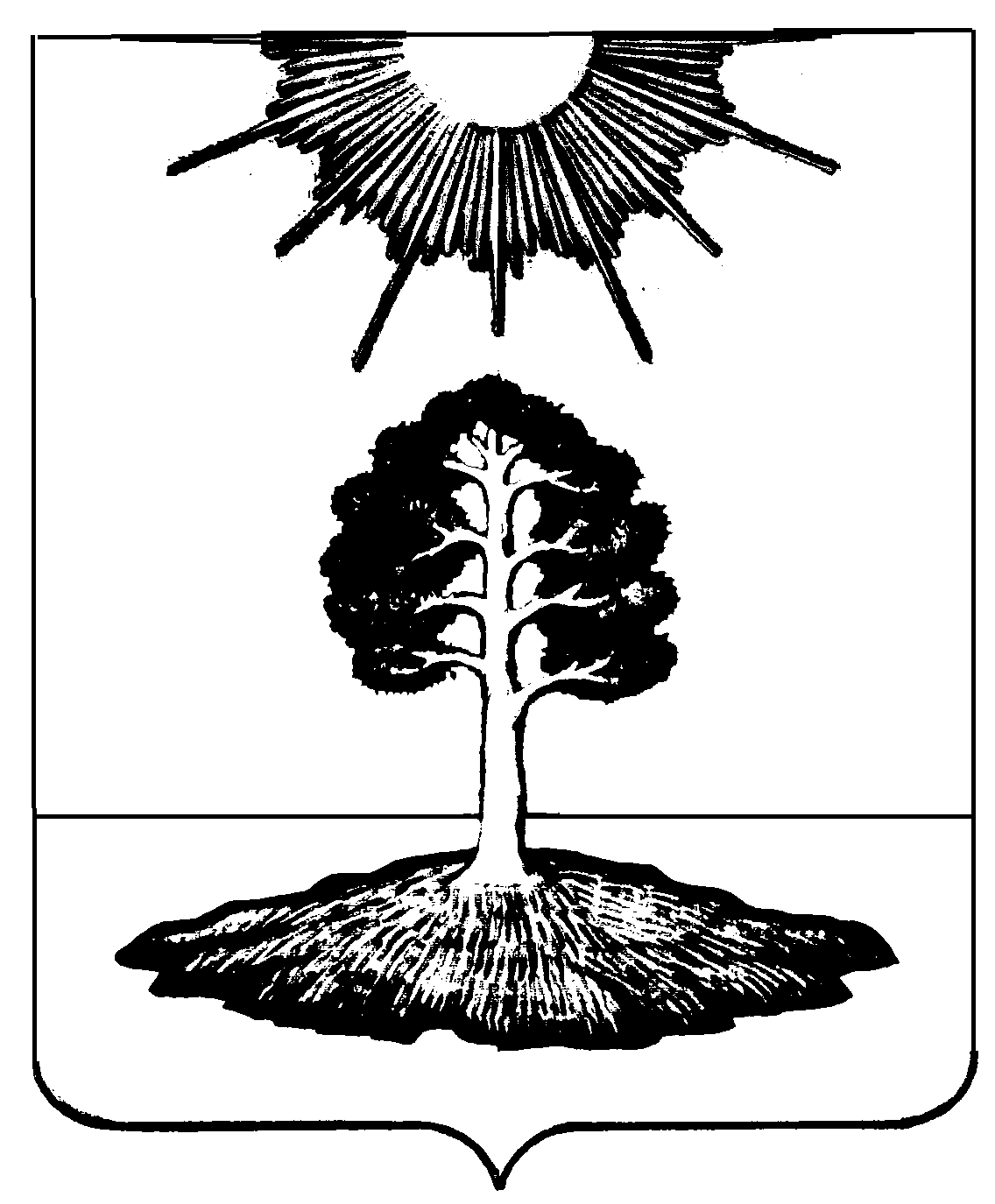 